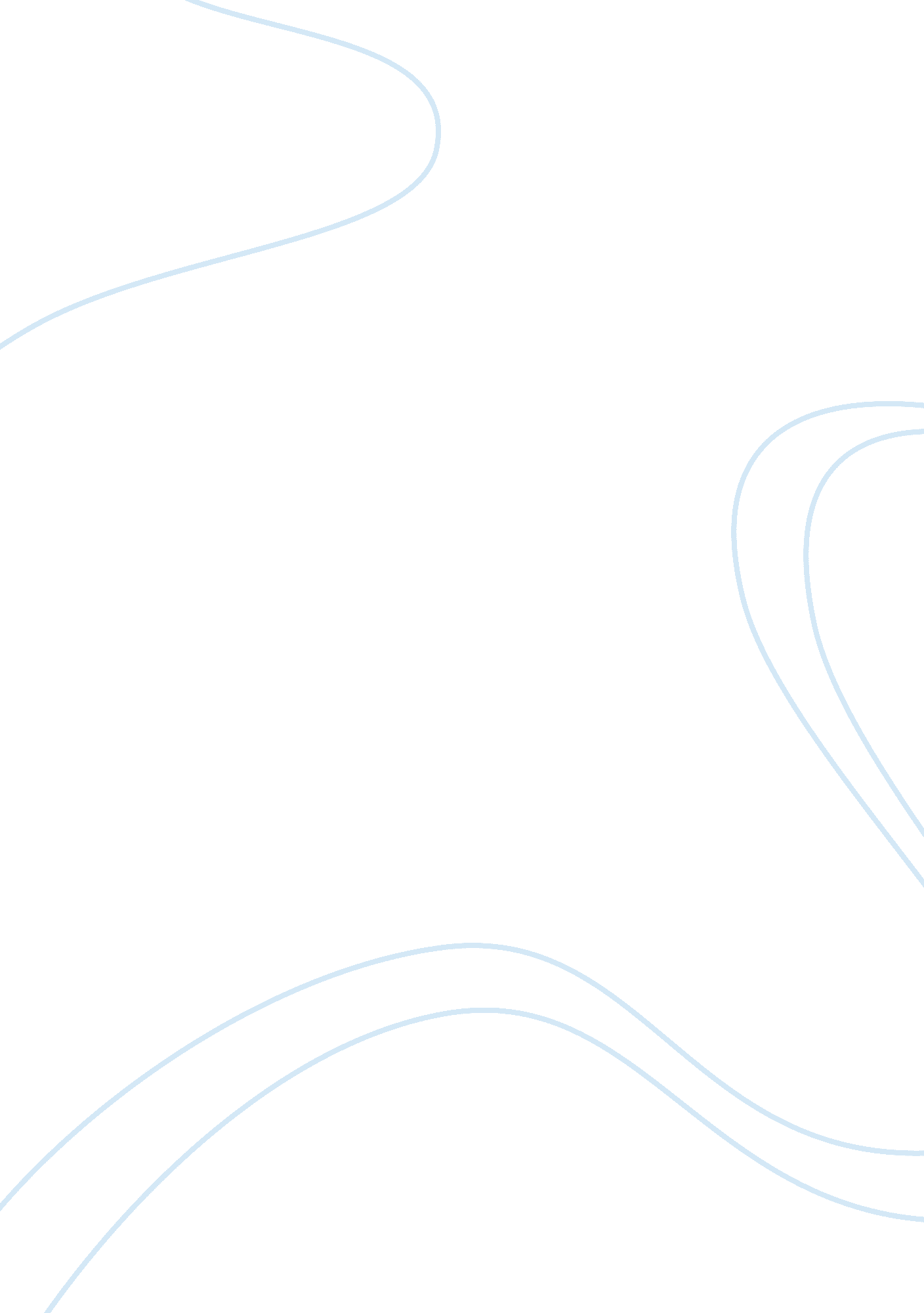 My first day of schoolExperience, Personal Experience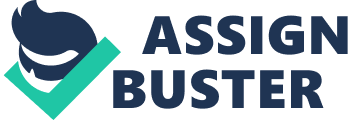 One challenge I faced is when I first moved to a new school in 2nd grade. I vividly remember my mom saying that were going to move to a new house, in a new school district. My mom was excited but I was not. My Dad was in the same boat as me and not very happy to leave the house that he had put so much work into. I said goodbye to my Hulk painted room and my gaming room in the basement. I heard footsteps coming towards the basement I knew it was my mom saying it’s time to get in the car and move into our new house. As we were approaching the house I must have asked a million questions. I was nervous that my mom would forget something at the old house. As we turned onto the block that my new house was on my Mom said we are on the street. We parked in the driveway and my sister and I raced into our new house. We wanted to claim our bedrooms and investigate our new home. The next day was my first day at my new school. When I woke up I jumped off the air mattress I was sleeping on and bolted outside because I heard the bus rumbling down the street. I got on the bus and saw people staring at me, I wasn’t sure if they were actually staring or that was just my mind playing tricks on me because I was nervous. When we got to the school I picked up my bag and walked very quickly to class. I didn’t want to be late on my very first day. I walked into class and told my teacher it is my first day she said that’s ok it’s your late it’s your first day. She said for all of us to group together for story time we went into a group and every time somebody name in our class was called everybody turned and looked at them. Then I remember learning addition and subtraction she said what is nineteen minus five and I raised my hand she said yes Ian I said fourteen she then gave me a star she said once you get five stars you get a prize. Then everyone started to get up and line up for recess. As we went outside everyone ran to the swings including me I managed to get a spot on the last swing. As I was swinging, I jumped off and rolled through the mulch dirtying my pants. While I was wiping off my pants, I felt two taps on my shoulder it was a boy he said do you want to play tag, I said sure. I managed to meet two boys we talked about how I just moved to a new house and this is my first day at the school. We got called back inside the bell rang and walked to the buses. I had a smile on my face it was a good day I made two new friends and I managed to get a star in my class for math which is my worst class. When we stopped in front of my house my mom waved on the bus as I was walking up to the house. As I walked in the house my mom bombarded me with questions about my first day. I responded by saying it was awesome, but exhausting. I said i can’t wait for the second day of school. I told her that I never want to move again. 